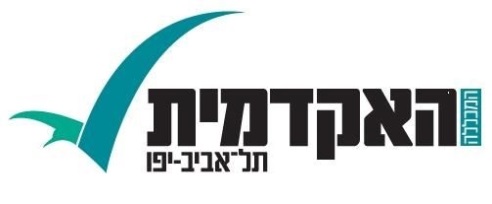 אמנות ותיאוריות עכשוויותד"ר דיויד גרייבססמסטר ב', תשע"התקציר הקורס:כיום, בעולם פילוסופי אשר בו "הכל פרשנות", ובעולם אמנות אשר בו "הכל הולך", יש צורך בסוג חדש של תיאוריה. בקורס, נציג את הסוגים החדשים המרכזיים של תיאוריות על האמנות אשר נתגבשו למן 1970 ואילך. התיאוריות החדשות אינן מתרכזות בתכונות המוצגות של יצירות האמנות עצמן, אלא ב"תכונות יחס" אשר מקשרות בין החפץ האמנותי לבין סביבתו החברתית-תרבותית. המפותחת ביותר מבין תיאוריות אלו היא "התורה המוסדית של האמנות" אשר בה נתרכז. נראה כי התיאוריות החדשות אינן קושרות את האמנות לאסתטיקה כתנאי מגדיר. בשנת 1964, כאשר האמן אנדי וורהול הציג קופסאת ספוגיות ניקוי כיצירת אמנות, עולם האמנות ניצב בפני דילמה (דילמה ישנה, אגב): מכיון ואין שום הבדל אסתטי בין הקופסא של וורהול בגלריה לבין קופסא כזו בסופרמרקט, אזי או ששתיהן אמנות או שהאסתטי לא קשור לאמנות כפי שחשבנו. בעקבות ההגות הפוסט-סטרוקטורליסטית, האמנות הפוסט-מודרנית כאילו גירשה את האסתטיקה מפתחה לחלוטין, כחלק מהנארטיב הגדול (והדכאני) של האמנות המודרנית. אולם, משעה שהתמונה מתחילה להתבהר, נראה שיש אפשרות יותר מסבירה, שאסתטיקה חוזרת עתה לסיבוב שני. אז, מהו בעצם היחס הנכון בין האמנות לבין האסתטיקה?נושאי לימוד עיקריים:יחידה 1:  מוריס וייץ ו'תפקיד התיאוריה באסתטיקה' – תחילתן של תיאוריות "לא-מהותניות" (1956).יחידה 2:  'עולם האמנות' של ארתור דנטו (1964).יחידה 3:  התורה המוסדית של האמנות 1969-1984, של ג'ורג' דיקי.יחידה 4:  שפות האמנות והסימפטומים של האסתטי – נלסון גודמן (1977).יחידה 5:  אמנות פוסט מודרנית -  הביקורת הפוסט-סטרוקטורליסטית ומות האמנות (1982).יחידה 6:  אמנות פוסט-היסטורית וקץ האמנות של דנטו (1986).יחידה 7:  התורה המוסדית החדשה (1996).חובות הקורס:  מבחן סיום.ביבליוגרפיה:Danto, A., "The Artworld", in Margolis, J., (ed.), Philosophy Looks at the Arts (3rd Ed.), : , 1987Weitz, M., "The Role of Theory in Aesthetics", in Margolis, J., (ed.), Philosophy Looks at the Arts (3rd Ed.), : , 1987Dickie, G., Art and the Aesthetic: An Institutional Analysis, : Cornell U.P., 1974Dickie, G., The : Haven, 1984Carroll, N., Philosophy of Art,  and N.Y.: Routledge, 1999Korsmeyer, C., (ed.), Aesthetics: The Big Questions, : Blackwell, 1998 Stecker, R., Artworks: Definition, Meaning, Value, :  State U. P., 1997Levinson, J., The Pleasures of Aesthetics, : Cornell U.P., 1996Davies, S., Definitions of Art, : Cornell U.P., 1991